Копия 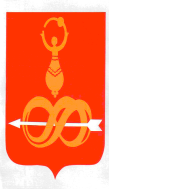 АДМИНИСТРАЦИЯ МУНИЦИПАЛЬНОГО ОБРАЗОВАНИЯ«ДЕБЁССКИЙ РАЙОН»  «ДЭБЕС ЁРОС» ИНТЫЫСЬ КЫЛДЫТЭТЛЭН АДМИНИСТРАЦИЕЗПОСТАНОВЛЕНИЕот 28 марта 2017 года                                                                                      № 165с. ДебёсыРуководствуясь Уставом муниципального образования «Дебесский район», в соответствии с пунктом 3.1 раздела 3 «Порядка разработки, реализации и оценки эффективности муниципальных программ муниципального образования «Дебёсский район», утвержденного постановлением Администрации муниципального образования «Дебесский район» от 18 апреля 2014 года  № 71,  Администрация ПОСТАНОВЛЯЕТ:1. Внести в муниципальную программу «Комплексные меры противодействия немедицинскому потреблению наркотических средств и их незаконному обороту в муниципальном образовании «Дебесский район» на 2016 - 2020 годы», утвержденную постановлением Администрации муниципального образования «Дебесский район» от 30 сентября 2015 года            № 218 «Об утверждении Муниципальной программы «Комплексные меры противодействия немедицинскому потреблению наркотических средств и их незаконному обороту в муниципальном образовании «Дебесский район» на 2016-2020 годы» следующие изменения:1.1. В краткой характеристике (паспорте) подпрограммы таблицу раздела «Ресурсное обеспечение программы» изложить в новой редакции:1.2. Приложение 5 «Ресурсное обеспечение реализации муниципальной программы за счет средств бюджета муниципального района» изложить в новой редакции согласно Приложению № 1 к настоящему постановлению.1.3. Приложение 6 «Прогнозная (справочная) оценка ресурсного обеспечения реализации муниципальной программы за счет всех источников финансирования» изложить в новой редакции согласно Приложению № 2 к настоящему постановлению.2. В приложении  2 к муниципальной  программе «Комплексные меры                                                                                                                                                                                                    противодействия немедицинскому потреблению наркотических средств и их незаконному обороту  в МО «Дебесский район» на 2016-2020 годы» «Перечень основных мероприятий муниципальной программы» подпункт 2 «Организация и осуществление профилактических мероприятий по работе с детьми и молодежью» дополнить строкой 8 следующего содержания:4. Разместить настоящее постановление на официальном сайте муниципального образования «Дебесский район».Глава муниципального образования                                                    А.С. Иванов                                                     Верно: Руководитель Аппарата Главы муниципального образования,              районного Совета депутатов и             Администрации района _____________ С.А. Хохрякова28.03.2017 г.Подготовил: Заместитель начальника ОМПФКиС			  О.В. Назарова                                                                                                «___»_______ 2017 г.Разослать:  в дело, Л.Ю. Иванову, ОМПФКиС, УФ, сайтСогласовано:Первый заместитель главыАдминистрации района                                                    Л.Ю. Иванов                                                                                              «___»_________2017 г.Заместитель главы Администрациипо финансовым вопросам         			           В.В. Поздеев								«___»_________2017 г.Ведущий специалист-эксперт-юрисконсульт                Н.В. Воронцова                                                                   								«___»_________2017 г.Приложение № 1 к постановлению Администрации МО «Дебесский район» от 28 марта 2017 года № 165«Приложение №5                                                                                                                                                                                                        к муниципальной   программе «Комплексные меры                                                                                                                                                                                                   противодействия немедицинскому потреблению                                                                                                                                                                                                      наркотических средств и их незаконному обороту                                                                                                                                                                                                  в МО «Дебесский район» »  на 2016-2020 годы»Ресурсное обеспечение реализации муниципальной программы за счет средств бюджета муниципального районаПриложение № 2 к постановлению Администрации МО «Дебесский район» от 28 марта 2017 года № 165                                                                                                                                              «Приложение №6                                                                                                                                                                                                           к муниципальной   программе «Комплексные меры                                                                                                                                                                                                      противодействия немедицинскому потреблению                                                                                                                                                                                                         наркотических средств и их незаконному обороту                                                                                                                                                                                                  МО «Дебесский район» »  на 2016-2020 годы»Прогнозная (справочная) оценка ресурсного обеспечения реализации муниципальной программы за счет всех источников финансированияО внесении изменений в постановление Администрации муниципального образования «Дебесский район» от 30 сентября 2015 года № 218 «Об утверждении Муниципальной программы «Комплексные меры противодействия немедицинскому потреблению наркотических средств и их незаконному обороту в муниципальном образовании «Дебесский район» на 2016-2020 годы»Годы реализацииВсегоВ том числе:В том числе:Годы реализацииВсегоСредства бюджета МО «Дебесский  район»Субвенции из бюджета УР2016г.25000,025000,00,02017г.25000,025000,00,02018г.44100,044100,00,02019г.46300,046300,00,02020г.48600,048600,00,0ИТОГО189000,0189000,00,0118Проведение мероприятий по выявлению и  уничтожению дикорастущих наркосодержащих растений на территории муниципальных образованийОМПФКиС, муниципальные образования Дебесского района2016-2020Уничтожение дикорастущих наркосодержащих растений на территории муниципальных образованийКод аналитической программной классификацииКод аналитической программной классификацииКод аналитической программной классификацииКод аналитической программной классификацииКод аналитической программной классификацииНаименование муниципальной программы, подпрограммы, основного мероприятия, мероприятияОтветственный исполнитель, соисполнительКод бюджетной классификацииКод бюджетной классификацииКод бюджетной классификацииКод бюджетной классификацииКод бюджетной классификацииМППпОММИНаименование муниципальной программы, подпрограммы, основного мероприятия, мероприятияОтветственный исполнитель, соисполнительГРБСГРБСРзПрЦСВР2016 г.....11011Организация работы по межведомственному обмену информацией в целях анализа изменения наркоситуации в районе и принятия управленческих решенийВсего25,0 25,044,1  46,348,611011Организация работы по межведомственному обмену информацией в целях анализа изменения наркоситуации в районе и принятия управленческих решенийОМПФКиС, УО, УКиТ0000011012Проведение мониторинга по оценке распространенности злоупотребления психоактивными веществами среди различных групп населения, а также факторов, влияющих на ее динамикуОМПФКиС, УО, МБУ «МЦ «Вертикаль», МУЗ УР «Дебесская РБ МЗ УР» (по согласованию)0,500,550,60,711013Изготовление средств наглядной агитации: методических и информационных материаловУО, ОМПФКиС0,501,61,71,811014Распространение печатной продукции антинаркотической направленности для детей, подростков, молодёжи, родителей, педагогов и специалистов, работающих в сфере профилактики употребления ПАВОМПФКиС, УО, УКиТ0000011015Обучение специалистов, осуществляющих деятельность в сфере профилактики наркоманииУО, ОМПФКиС, МУЗ УР «Дебёсская  РБ МЗ УР» (по согласованию)1,003,33,43,611016Проведение совместных рейдовых мероприятий по местам массового досуга молодежиОП «Дебесское» (по согласованию), КДНиЗП0000011027Проведение в средствах массовой информации разъяснительной работы среди населения, предусматривающей размещение информации в печатных изданиях,  обеспечение информационной поддержки с использованием сети ИнтернетОМПФКиС, УО, КДНиЗП, ОП «Дебесское», МУЗ УР «Дебёсская  РБ МЗ УР» (по согласованию)0000011028Проведение фестивалей волонтерских отрядов, круглых столов и других форм массовых мероприятийОМПФКиС, УО, УКиТ6,06,05,55,76,011029Проведение конкурса на лучшую организацию антинаркотической работы и формированию ЗОЖ среди  муниципальных образований или образовательных учреждений района УО, ОМПФКиС8,010,511,012,513,1110210Проведение массовых спортивных мероприятий «День физкультурника», «Кожаный мяч», «Кросс наций», День здоровья  и других под девизом «Спорт против наркотиков»ОМПФКиС, УО, УКиТ5,00,511,012,513,1110211Проведение Дней профилактики и уроков здоровья в образовательных учрежденияхУО, ОМПФКиС000,550,60,7110212Организация комплекса профилактических мероприятий с молодежью допризывного и призывного возраста с привлечением  детей  «группы риска».ОМПФКиС, УО, УКиТ, ОСЗН2,006,46,77,0110213Организация семинаров, акций с участием республиканских учреждений ОМПФКиС, УО2,004,44,64,8110214Проведение мероприятий по выявлению и  уничтожению дикорастущих наркосодержащих растений на территории муниципальных образованийОМПФКиС, муниципальные образования Дебесского района08,0000Код аналитической программной классификацииКод аналитической программной классификацииНаименование муниципальной программы, подпрограммыИсточник финансированияКод аналитической программной классификацииКод аналитической программной классификацииНаименование муниципальной программы, подпрограммыИсточник финансированияИтого2016г.2017г.2018г.2019г.2020г.МППпНаименование муниципальной программы, подпрограммыИсточник финансированияИтого2016г.2017г.2018г.2019г.2020г.11Комплексные меры противодействия немедицинскому потреблению наркотических средств и их незаконному обороту в МО «Дебесский район» »  на 2016-2020 годыВсего189,025,025,044,1  46,348,611Комплексные меры противодействия немедицинскому потреблению наркотических средств и их незаконному обороту в МО «Дебесский район» »  на 2016-2020 годыбюджет МО "Дебёсский район"189,025,0 25,044,1  46,348,6